Ann L. Loranger Outstanding Teacher Mentor of the Year Award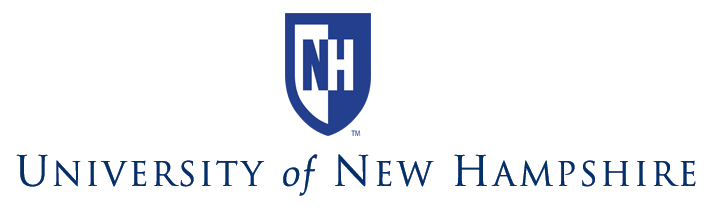 NOMINATION FORMNominator’s name: _________________________________Nominator’s e-mail: ________________________________Name of the cooperating teacher you are nominating: ____________________________Internship site: ____________________________ Year of internship: ___________Grade/content areas: ___________________________________________________________Principal of school and his/her contact information: ________________________________________________________________________________________________________________UNH Supervisor: ______________________________________________________________Directions for the Narrative:In writing the nomination narrative, address the following:• Why are you nominating your cooperating teacher?• Describe how the nominee helped your development and growth as a teacher.  Consider not only how the cooperating teacher helped you have a successful internship, but also how the experience has built a solid foundation for your future professional growth.• Please provide 1-2 detailed examples that will convince the committee that your cooperating teacher exemplifies the qualities of an outstanding mentor.  Use the outstanding mentor criteria listed on the announcement to help your narrative.Limit your narrative to 500 wordsSubmit your nomination via e-mail to Maryann Minard (maryann.minard@unh.edu) DUE: March 25, 2016